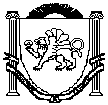 Республика КрымНижнегорский районЧкаловский сельский совет18-я сессия II созываРЕШЕНИЕ №123.11.2021г.				с.ЧкаловоО внесении изменений в решение Чкаловского сельского совета Нижнегорского района Республики Крым от 25.12. 2020  № 1 «О бюджете Чкаловского сельского поселения Нижнегорского района Республики Крым на 2021 год и на плановый период 2022 и 2023 годов»В соответствии с Бюджетным кодексом Российской Федерации, Налоговым кодексом Российской Федерации, Федеральным законом от 6 октября 2003 года               № 131-ФЗ «Об общих принципах организации местного самоуправления в Российской Федерации», Законом Республики Крым от 22 декабря 2020 года                           №139-ЗРК/2020 «О бюджете Республики Крым на 2021 год и на плановый период 2022 и 2023 годов», распоряжение Администрации  Нижнегорского района Республики Крым от 24 февраля 2021 года №69-р «О распределении субвенции на осуществление первичного воинского учета на территориях, где отсутствуют военные комиссариаты», Постановлением Совета министров Республики Крым от 25 августа 2021 года № 493 «О внесении изменений в постановление совета министров Республики Крым от 6 апреля 2021 года №208», Положением о бюджетном процессе в муниципальном образовании Чкаловское сельское поселение Нижнегорского района Республики Крым, утвержденным решением 2-ой сессии Чкаловского сельского совета Нижнегорского района Республики Крым от 21.10.2020года № 11, Уставом муниципального образования Чкаловское сельское поселение Нижнегорского района Республики Крым Республики Крым, утвержденным решением 5-ой сессией 1-го созыва Чкаловского сельского совета Нижнегорского района Республики Крым от 15 декабря 2014 года № 1, ЧКАЛОВСКИЙ СЕЛЬСКИЙ СОВЕТ РЕШИЛ:1. Внести в решение Чкаловского сельского совета Нижнегорского района Республики Крым от 25.12.2020 № 1 «О бюджете Чкаловского сельского поселения Нижнегорского района Республики Крым на 2021 год и на плановый период 2022 и 2023 годов» далее – «решение», следующие изменения:1.1. Пункт 1 решения изложить в новой редакции:«1. Утвердить основные характеристики бюджета Чкаловского сельского поселения Нижнегорского района Республики Крым на 2021 год:а) общий объем доходов в сумме 4 015 990,00рубля; в том числе налоговые и неналоговые доходы в сумме 1 170 400,00рубля, безвозмездные поступления (межбюджетные трансферты) в сумме 2 845 590,00 рубля;б) общий объем расходов в сумме 4 522 181,00 рубля;в) дефицит бюджета Чкаловского сельского поселения Нижнегорского района Республики Крым на 2021 год в сумме 506 191,00рубля;г) верхний предел муниципального внутреннего долга муниципального образования Чкаловское сельское поселение Нижнегорского района Республики Крым по состоянию на 01 января 2022 года в сумме 0,00 рубля, в том числе верхний предел долга по муниципальным гарантиям в сумме 0,00 рубля.»	2. Приложения 1, 2, 6, 7, 8, 9, утвержденные решением Чкаловского сельского совета Нижнегорского района Республики Крым от 25.12.2020  № 1 «О бюджете Чкаловского сельского поселения Нижнегорского района Республики Крым на 2021 год и на плановый период 2022 и 2023 годов», изложить в новой редакции (прилагаются).3. Приложения 1, 2, 6, 7, 8, 9 к настоящему решению являются его неотъемлемой частью.        4. Данное решение подлежит обнародованию на официальном Портале Правительства Республики Крым на странице Нижнегорский район (nijno.rk.gov.ru) в разделе «Муниципальные образования района», подраздел «Чкаловское сельское поселение» и на Информационном стенде в административном здании Чкаловского сельского совета по адресу: с. Чкалово ул.Центральная 54 а.        5. Настоящее решение вступает в силу с момента его официального обнародования        Председатель Чкаловского сельского совета- глава администрации Чкаловского сельского поселения                                                                  Халицкая М.Б.                                                                           Приложение 2к решению Чкаловского сельского совета Нижнегорского района Республики Крым  от 25.12.2020  №1  « О  бюджете Чкаловского сельского поселения Нижнегорского района Республики Крым на 2021  год и на плановый период 2022 и 2023 годов » (в редакции решения Чкаловского сельского
 совета  Нижнегорского района Республики Крым
от 23.11.2021года №1)Объем межбюджетных трансфертов, получаемых в бюджет Чкаловского сельского поселения Нижнегорского района Республики Крым из других уровнейбюджетной системы Российской Федерации на 2021 год                                                                                                          (рублей)Приложение 1Приложение 1Приложение 1Приложение 1к решению Чкаловского сельского совета к решению Чкаловского сельского совета к решению Чкаловского сельского совета к решению Чкаловского сельского совета Нижнегорского района Республики КрымНижнегорского района Республики КрымНижнегорского района Республики КрымНижнегорского района Республики Крымот 25.12.2020 №1от 25.12.2020 №1от 25.12.2020 №1от 25.12.2020 №1«О бюджете Чкаловского сельского поселения«О бюджете Чкаловского сельского поселения«О бюджете Чкаловского сельского поселения«О бюджете Чкаловского сельского поселенияна 2021 год и на плановый период 2022 и 2023 годов»                                                                                                                       (в редакции решения Чкаловского сельского
 совета  Нижнегорского района Республики Крым
от23.11.2021 №1)на 2021 год и на плановый период 2022 и 2023 годов»                                                                                                                       (в редакции решения Чкаловского сельского
 совета  Нижнегорского района Республики Крым
от23.11.2021 №1)на 2021 год и на плановый период 2022 и 2023 годов»                                                                                                                       (в редакции решения Чкаловского сельского
 совета  Нижнегорского района Республики Крым
от23.11.2021 №1)на 2021 год и на плановый период 2022 и 2023 годов»                                                                                                                       (в редакции решения Чкаловского сельского
 совета  Нижнегорского района Республики Крым
от23.11.2021 №1)Объем поступлений доходов в бюджет Чкаловского сельского поселения
Нижнегорского района Республики Крым по кодам видов (подвидов) доходов на 2021 годОбъем поступлений доходов в бюджет Чкаловского сельского поселения
Нижнегорского района Республики Крым по кодам видов (подвидов) доходов на 2021 годОбъем поступлений доходов в бюджет Чкаловского сельского поселения
Нижнегорского района Республики Крым по кодам видов (подвидов) доходов на 2021 годОбъем поступлений доходов в бюджет Чкаловского сельского поселения
Нижнегорского района Республики Крым по кодам видов (подвидов) доходов на 2021 годОбъем поступлений доходов в бюджет Чкаловского сельского поселения
Нижнегорского района Республики Крым по кодам видов (подвидов) доходов на 2021 годОбъем поступлений доходов в бюджет Чкаловского сельского поселения
Нижнегорского района Республики Крым по кодам видов (подвидов) доходов на 2021 годОбъем поступлений доходов в бюджет Чкаловского сельского поселения
Нижнегорского района Республики Крым по кодам видов (подвидов) доходов на 2021 годОбъем поступлений доходов в бюджет Чкаловского сельского поселения
Нижнегорского района Республики Крым по кодам видов (подвидов) доходов на 2021 год(рублей)(рублей)Код Наименование доходаНаименование доходаНаименование доходаНаименование доходаСуммаСуммаКод Наименование доходаНаименование доходаНаименование доходаНаименование доходаСуммаСумма1222233 1 00 00000 00 0000 000НАЛОГОВЫЕ И НЕНАЛОГОВЫЕ ДОХОДЫНАЛОГОВЫЕ И НЕНАЛОГОВЫЕ ДОХОДЫНАЛОГОВЫЕ И НЕНАЛОГОВЫЕ ДОХОДЫНАЛОГОВЫЕ И НЕНАЛОГОВЫЕ ДОХОДЫ1 170 400,001 170 400,001 01 00000 00 0000 000НАЛОГИ НА ПРИБЫЛЬ, ДОХОДЫНАЛОГИ НА ПРИБЫЛЬ, ДОХОДЫНАЛОГИ НА ПРИБЫЛЬ, ДОХОДЫНАЛОГИ НА ПРИБЫЛЬ, ДОХОДЫ572 300,00572 300,001 01 02000 01 0000 000Налог на доходы физических лицНалог на доходы физических лицНалог на доходы физических лицНалог на доходы физических лиц572 300,00572 300,00 1 01 02010 01 1000 110Налог на доходы физических лиц с доходов, источником которых является налоговый агент, за исключением доходов, в отношении которых исчисление и уплата налога осуществляются в соответствии со статьями 227, 227.1 и 228 Налогового кодекса Российской Федерации (сумма платежа (перерасчеты, недоимка и задолженность по соответствующему платежу, в том числе по отмененному)Налог на доходы физических лиц с доходов, источником которых является налоговый агент, за исключением доходов, в отношении которых исчисление и уплата налога осуществляются в соответствии со статьями 227, 227.1 и 228 Налогового кодекса Российской Федерации (сумма платежа (перерасчеты, недоимка и задолженность по соответствующему платежу, в том числе по отмененному)Налог на доходы физических лиц с доходов, источником которых является налоговый агент, за исключением доходов, в отношении которых исчисление и уплата налога осуществляются в соответствии со статьями 227, 227.1 и 228 Налогового кодекса Российской Федерации (сумма платежа (перерасчеты, недоимка и задолженность по соответствующему платежу, в том числе по отмененному)Налог на доходы физических лиц с доходов, источником которых является налоговый агент, за исключением доходов, в отношении которых исчисление и уплата налога осуществляются в соответствии со статьями 227, 227.1 и 228 Налогового кодекса Российской Федерации (сумма платежа (перерасчеты, недоимка и задолженность по соответствующему платежу, в том числе по отмененному)446 394,00446 394,001 01 02020 01 1000 110Налог на доходы физических лиц с доходов, полученных от осуществления деятельности физическими лицами, зарегистрированными в качестве индивидуальных предпринимателей, нотариусов, занимающихся частной практикой, адвокатов, учредивших адвокатские кабинеты, и других лиц, занимающихся частной практикой в соответствии со статьей 227 Налогового кодекса Российской Федерации (сумма платежа (перерасчеты, недоимка и задолженность по соответствующему платежу, в том числе по отмененному)Налог на доходы физических лиц с доходов, полученных от осуществления деятельности физическими лицами, зарегистрированными в качестве индивидуальных предпринимателей, нотариусов, занимающихся частной практикой, адвокатов, учредивших адвокатские кабинеты, и других лиц, занимающихся частной практикой в соответствии со статьей 227 Налогового кодекса Российской Федерации (сумма платежа (перерасчеты, недоимка и задолженность по соответствующему платежу, в том числе по отмененному)Налог на доходы физических лиц с доходов, полученных от осуществления деятельности физическими лицами, зарегистрированными в качестве индивидуальных предпринимателей, нотариусов, занимающихся частной практикой, адвокатов, учредивших адвокатские кабинеты, и других лиц, занимающихся частной практикой в соответствии со статьей 227 Налогового кодекса Российской Федерации (сумма платежа (перерасчеты, недоимка и задолженность по соответствующему платежу, в том числе по отмененному)Налог на доходы физических лиц с доходов, полученных от осуществления деятельности физическими лицами, зарегистрированными в качестве индивидуальных предпринимателей, нотариусов, занимающихся частной практикой, адвокатов, учредивших адвокатские кабинеты, и других лиц, занимающихся частной практикой в соответствии со статьей 227 Налогового кодекса Российской Федерации (сумма платежа (перерасчеты, недоимка и задолженность по соответствующему платежу, в том числе по отмененному)120 183,00120 183,001 01 02030 01 1000 110Налог на доходы физических лиц с доходов, полученных физическими лицами в соответствии со статьей 228 Налогового кодекса Российской Федерации (сумма платежа (перерасчеты, недоимка и задолженность по соответствующему платежу, в том числе по отмененному)Налог на доходы физических лиц с доходов, полученных физическими лицами в соответствии со статьей 228 Налогового кодекса Российской Федерации (сумма платежа (перерасчеты, недоимка и задолженность по соответствующему платежу, в том числе по отмененному)Налог на доходы физических лиц с доходов, полученных физическими лицами в соответствии со статьей 228 Налогового кодекса Российской Федерации (сумма платежа (перерасчеты, недоимка и задолженность по соответствующему платежу, в том числе по отмененному)Налог на доходы физических лиц с доходов, полученных физическими лицами в соответствии со статьей 228 Налогового кодекса Российской Федерации (сумма платежа (перерасчеты, недоимка и задолженность по соответствующему платежу, в том числе по отмененному)5 723,005 723,001 05 00000 00 0000 000НАЛОГИ НА СОВОКУПНЫЙ ДОХОДНАЛОГИ НА СОВОКУПНЫЙ ДОХОДНАЛОГИ НА СОВОКУПНЫЙ ДОХОДНАЛОГИ НА СОВОКУПНЫЙ ДОХОД5 638,005 638,001 05 03000 01 0000 110Единый сельскохозяйственный налогЕдиный сельскохозяйственный налогЕдиный сельскохозяйственный налогЕдиный сельскохозяйственный налог5 638,005 638,00 1 05 03010 01 1000 110Единый сельскохозяйственный налог (сумма платежа (перерасчеты, недоимка и задолженность по соответствующему платежу, в том числе по отмененному)Единый сельскохозяйственный налог (сумма платежа (перерасчеты, недоимка и задолженность по соответствующему платежу, в том числе по отмененному)Единый сельскохозяйственный налог (сумма платежа (перерасчеты, недоимка и задолженность по соответствующему платежу, в том числе по отмененному)Единый сельскохозяйственный налог (сумма платежа (перерасчеты, недоимка и задолженность по соответствующему платежу, в том числе по отмененному)5 638,005 638,001 06 00000 00 0000 000НАЛОГИ НА ИМУЩЕСТВОНАЛОГИ НА ИМУЩЕСТВОНАЛОГИ НА ИМУЩЕСТВОНАЛОГИ НА ИМУЩЕСТВО492 300,00492 300,001 06 01000 00 0000 110Налог на имущество физических лицНалог на имущество физических лицНалог на имущество физических лицНалог на имущество физических лиц113 700,00113 700,001 06 01030 10 1000 110Налог на имущество физических лиц, взимаемый по ставкам, применяемым к объектам налогообложения, расположенным в границах сельских поселений (сумма платежа (перерасчеты, недоимка и задолженность по соответствующему платежу, в том числе по отмененному)Налог на имущество физических лиц, взимаемый по ставкам, применяемым к объектам налогообложения, расположенным в границах сельских поселений (сумма платежа (перерасчеты, недоимка и задолженность по соответствующему платежу, в том числе по отмененному)Налог на имущество физических лиц, взимаемый по ставкам, применяемым к объектам налогообложения, расположенным в границах сельских поселений (сумма платежа (перерасчеты, недоимка и задолженность по соответствующему платежу, в том числе по отмененному)Налог на имущество физических лиц, взимаемый по ставкам, применяемым к объектам налогообложения, расположенным в границах сельских поселений (сумма платежа (перерасчеты, недоимка и задолженность по соответствующему платежу, в том числе по отмененному)113 700,00113 700,00 1 06 06000 00 0000 110Земельный налогЗемельный налогЗемельный налогЗемельный налог378 600,00378 600,00 1 06 06030 00 0000 110Земельный налог с организацийЗемельный налог с организацийЗемельный налог с организацийЗемельный налог с организаций30 000,0030 000,00 1 06 06033 10 1000 110Земельный налог с организаций, обладающих земельным участком, расположенным в границах сельских поселений (сумма платежа (перерасчеты, недоимка и задолженность по соответствующему платежу, в том числе по отмененному)Земельный налог с организаций, обладающих земельным участком, расположенным в границах сельских поселений (сумма платежа (перерасчеты, недоимка и задолженность по соответствующему платежу, в том числе по отмененному)Земельный налог с организаций, обладающих земельным участком, расположенным в границах сельских поселений (сумма платежа (перерасчеты, недоимка и задолженность по соответствующему платежу, в том числе по отмененному)Земельный налог с организаций, обладающих земельным участком, расположенным в границах сельских поселений (сумма платежа (перерасчеты, недоимка и задолженность по соответствующему платежу, в том числе по отмененному)30 000,0030 000,00 1 06 06040 00 0000 110Земельный налог с физических лицЗемельный налог с физических лицЗемельный налог с физических лицЗемельный налог с физических лиц348 600,00348 600,00 1 06 06043 10 1000 110Земельный налог с физических лиц, обладающих земельным участком, расположенным в границах сельских поселений (сумма платежа (перерасчеты, недоимка и задолженность по соответствующему платежу, в том числе по отмененному)Земельный налог с физических лиц, обладающих земельным участком, расположенным в границах сельских поселений (сумма платежа (перерасчеты, недоимка и задолженность по соответствующему платежу, в том числе по отмененному)Земельный налог с физических лиц, обладающих земельным участком, расположенным в границах сельских поселений (сумма платежа (перерасчеты, недоимка и задолженность по соответствующему платежу, в том числе по отмененному)Земельный налог с физических лиц, обладающих земельным участком, расположенным в границах сельских поселений (сумма платежа (перерасчеты, недоимка и задолженность по соответствующему платежу, в том числе по отмененному)348 600,00348 600,00 1 08 00000 00 0000 000ГОСУДАРСТВЕННАЯ ПОШЛИНАГОСУДАРСТВЕННАЯ ПОШЛИНАГОСУДАРСТВЕННАЯ ПОШЛИНАГОСУДАРСТВЕННАЯ ПОШЛИНА17 600,0017 600,00 1 08 04000 01 0000 110Государственная пошлина за совершение нотариальных действий (за исключением действий, совершаемых консульскими учреждениями Российской Федерации)Государственная пошлина за совершение нотариальных действий (за исключением действий, совершаемых консульскими учреждениями Российской Федерации)Государственная пошлина за совершение нотариальных действий (за исключением действий, совершаемых консульскими учреждениями Российской Федерации)Государственная пошлина за совершение нотариальных действий (за исключением действий, совершаемых консульскими учреждениями Российской Федерации)17 600,0017 600,00 1 08 04020 01 1000 110Государственная пошлина за совершение нотариальных действий должностными лицами органов местного самоуправления, уполномоченными в соответствии с законодательными актами Российской Федерации на совершение нотариальных действий(сумма (платежа(перерасчеты, недоимка и задолженность по соответствующему платежу, в том числе по отменному))Государственная пошлина за совершение нотариальных действий должностными лицами органов местного самоуправления, уполномоченными в соответствии с законодательными актами Российской Федерации на совершение нотариальных действий(сумма (платежа(перерасчеты, недоимка и задолженность по соответствующему платежу, в том числе по отменному))Государственная пошлина за совершение нотариальных действий должностными лицами органов местного самоуправления, уполномоченными в соответствии с законодательными актами Российской Федерации на совершение нотариальных действий(сумма (платежа(перерасчеты, недоимка и задолженность по соответствующему платежу, в том числе по отменному))Государственная пошлина за совершение нотариальных действий должностными лицами органов местного самоуправления, уполномоченными в соответствии с законодательными актами Российской Федерации на совершение нотариальных действий(сумма (платежа(перерасчеты, недоимка и задолженность по соответствующему платежу, в том числе по отменному))17 600,0017 600,00 1 11 00000 00 0000 000ДОХОДЫ ОТ ИСПОЛЬЗОВАНИЯ ИМУЩЕСТВА, НАХОДЯЩЕГОСЯ В ГОСУДАРСТВЕННОЙ И МУНИЦИПАЛЬНОЙ СОБСТВЕННОСТИДОХОДЫ ОТ ИСПОЛЬЗОВАНИЯ ИМУЩЕСТВА, НАХОДЯЩЕГОСЯ В ГОСУДАРСТВЕННОЙ И МУНИЦИПАЛЬНОЙ СОБСТВЕННОСТИДОХОДЫ ОТ ИСПОЛЬЗОВАНИЯ ИМУЩЕСТВА, НАХОДЯЩЕГОСЯ В ГОСУДАРСТВЕННОЙ И МУНИЦИПАЛЬНОЙ СОБСТВЕННОСТИДОХОДЫ ОТ ИСПОЛЬЗОВАНИЯ ИМУЩЕСТВА, НАХОДЯЩЕГОСЯ В ГОСУДАРСТВЕННОЙ И МУНИЦИПАЛЬНОЙ СОБСТВЕННОСТИ82 562,0082 562,00 1 11 05000 00 0000 120Доходы, получаемые в виде арендной либо иной платы за передачу в возмездное пользование государственного и муниципального имущества (за исключением имущества бюджетных и автономных учреждений, а также имущества государственных и муниципальных унитарных предприятий, в том числе казенных)Доходы, получаемые в виде арендной либо иной платы за передачу в возмездное пользование государственного и муниципального имущества (за исключением имущества бюджетных и автономных учреждений, а также имущества государственных и муниципальных унитарных предприятий, в том числе казенных)Доходы, получаемые в виде арендной либо иной платы за передачу в возмездное пользование государственного и муниципального имущества (за исключением имущества бюджетных и автономных учреждений, а также имущества государственных и муниципальных унитарных предприятий, в том числе казенных)Доходы, получаемые в виде арендной либо иной платы за передачу в возмездное пользование государственного и муниципального имущества (за исключением имущества бюджетных и автономных учреждений, а также имущества государственных и муниципальных унитарных предприятий, в том числе казенных)82 562,0082 562,00 1 11 05025 10 0000 120Доходы, получаемые в виде арендной платы, а также средства от продажи права на заключение договоров аренды за земли, находящиеся в собственности сельских поселений (за исключением земельных участков муниципальных бюджетных и автономных учреждений)Доходы, получаемые в виде арендной платы, а также средства от продажи права на заключение договоров аренды за земли, находящиеся в собственности сельских поселений (за исключением земельных участков муниципальных бюджетных и автономных учреждений)Доходы, получаемые в виде арендной платы, а также средства от продажи права на заключение договоров аренды за земли, находящиеся в собственности сельских поселений (за исключением земельных участков муниципальных бюджетных и автономных учреждений)Доходы, получаемые в виде арендной платы, а также средства от продажи права на заключение договоров аренды за земли, находящиеся в собственности сельских поселений (за исключением земельных участков муниципальных бюджетных и автономных учреждений)82 562,0082 562,00 2 00 00000 00 0000 000БЕЗВОЗМЕЗДНЫЕ ПОСТУПЛЕНИЯБЕЗВОЗМЕЗДНЫЕ ПОСТУПЛЕНИЯБЕЗВОЗМЕЗДНЫЕ ПОСТУПЛЕНИЯБЕЗВОЗМЕЗДНЫЕ ПОСТУПЛЕНИЯ2 845 590,002 845 590,00 2 02 00000 00 0000 000БЕЗВОЗМЕЗДНЫЕ ПОСТУПЛЕНИЯ ОТ ДРУГИХ БЮДЖЕТОВ БЮДЖЕТНОЙ СИСТЕМЫ РОССИЙСКОЙ ФЕДЕРАЦИИБЕЗВОЗМЕЗДНЫЕ ПОСТУПЛЕНИЯ ОТ ДРУГИХ БЮДЖЕТОВ БЮДЖЕТНОЙ СИСТЕМЫ РОССИЙСКОЙ ФЕДЕРАЦИИБЕЗВОЗМЕЗДНЫЕ ПОСТУПЛЕНИЯ ОТ ДРУГИХ БЮДЖЕТОВ БЮДЖЕТНОЙ СИСТЕМЫ РОССИЙСКОЙ ФЕДЕРАЦИИБЕЗВОЗМЕЗДНЫЕ ПОСТУПЛЕНИЯ ОТ ДРУГИХ БЮДЖЕТОВ БЮДЖЕТНОЙ СИСТЕМЫ РОССИЙСКОЙ ФЕДЕРАЦИИ2 845 590,002 845 590,00 2 02 10000 00 0000 150Дотации бюджетам бюджетной системы Российской ФедерацииДотации бюджетам бюджетной системы Российской ФедерацииДотации бюджетам бюджетной системы Российской ФедерацииДотации бюджетам бюджетной системы Российской Федерации2 751 202,002 751 202,00 2 02 15001 00 0000 150Дотации на выравнивание бюджетной обеспеченностиДотации на выравнивание бюджетной обеспеченностиДотации на выравнивание бюджетной обеспеченностиДотации на выравнивание бюджетной обеспеченности1 282 376,001 282 376,00 2 02 15001 10 0000 150Дотации бюджетам сельских поселений на выравнивание бюджетной обеспеченности из бюджета субъекта Российской ФедерацииДотации бюджетам сельских поселений на выравнивание бюджетной обеспеченности из бюджета субъекта Российской ФедерацииДотации бюджетам сельских поселений на выравнивание бюджетной обеспеченности из бюджета субъекта Российской ФедерацииДотации бюджетам сельских поселений на выравнивание бюджетной обеспеченности из бюджета субъекта Российской Федерации1 234 138,001 234 138,00 2 02 15002 00 0000 150Дотации по обеспечению сбалансированности бюджетовДотации по обеспечению сбалансированности бюджетовДотации по обеспечению сбалансированности бюджетовДотации по обеспечению сбалансированности бюджетов1 468 826,001 468 826,00 2 02 15002 10 0000 150Дотации бюджетам сельских поселений на поддержку мер по обеспечению сбалансированности бюджетовДотации бюджетам сельских поселений на поддержку мер по обеспечению сбалансированности бюджетовДотации бюджетам сельских поселений на поддержку мер по обеспечению сбалансированности бюджетовДотации бюджетам сельских поселений на поддержку мер по обеспечению сбалансированности бюджетов1 468 826,001 468 826,002 02 16001 00 0000 150Дотации бюджетам сельских поселений на выравнивание бюджетной обеспеченности Дотации бюджетам сельских поселений на выравнивание бюджетной обеспеченности Дотации бюджетам сельских поселений на выравнивание бюджетной обеспеченности Дотации бюджетам сельских поселений на выравнивание бюджетной обеспеченности 48 238,0048 238,002 02 16001 10 0000 150Дотации бюджетам сельских поселений на выравнивание бюджетной обеспеченности из бюджетов муниципальных районовДотации бюджетам сельских поселений на выравнивание бюджетной обеспеченности из бюджетов муниципальных районовДотации бюджетам сельских поселений на выравнивание бюджетной обеспеченности из бюджетов муниципальных районовДотации бюджетам сельских поселений на выравнивание бюджетной обеспеченности из бюджетов муниципальных районов48 238,0048 238,00 2 02 30000 00 0000 150Субвенции бюджетам бюджетной системы Российской ФедерацииСубвенции бюджетам бюджетной системы Российской ФедерацииСубвенции бюджетам бюджетной системы Российской ФедерацииСубвенции бюджетам бюджетной системы Российской Федерации94 388,0094 388,00 2 02 30024 00 0000 150Субвенции местным бюджетам на выполнение передаваемых полномочий субъектов Российской ФедерацииСубвенции местным бюджетам на выполнение передаваемых полномочий субъектов Российской ФедерацииСубвенции местным бюджетам на выполнение передаваемых полномочий субъектов Российской ФедерацииСубвенции местным бюджетам на выполнение передаваемых полномочий субъектов Российской Федерации812,00812,00 2 02 30024 10 0000 150Субвенции бюджетам сельских поселений на выполнение передаваемых полномочий субъектов Российской ФедерацииСубвенции бюджетам сельских поселений на выполнение передаваемых полномочий субъектов Российской ФедерацииСубвенции бюджетам сельских поселений на выполнение передаваемых полномочий субъектов Российской ФедерацииСубвенции бюджетам сельских поселений на выполнение передаваемых полномочий субъектов Российской Федерации812,00812,00 2 02 30024 10 0002 150Субвенции бюджетам сельских поселений на выполнение передаваемых полномочий субъектов Российской Федерации в рамках непрограммных расходов органов Республики Крым (полномочия в сфере административной ответственности)Субвенции бюджетам сельских поселений на выполнение передаваемых полномочий субъектов Российской Федерации в рамках непрограммных расходов органов Республики Крым (полномочия в сфере административной ответственности)Субвенции бюджетам сельских поселений на выполнение передаваемых полномочий субъектов Российской Федерации в рамках непрограммных расходов органов Республики Крым (полномочия в сфере административной ответственности)Субвенции бюджетам сельских поселений на выполнение передаваемых полномочий субъектов Российской Федерации в рамках непрограммных расходов органов Республики Крым (полномочия в сфере административной ответственности)812,00812,00 2 02 35118 00 0000 150Субвенции бюджетам на осуществление первичного воинского учета на территориях, где отсутствуют военные комиссариатыСубвенции бюджетам на осуществление первичного воинского учета на территориях, где отсутствуют военные комиссариатыСубвенции бюджетам на осуществление первичного воинского учета на территориях, где отсутствуют военные комиссариатыСубвенции бюджетам на осуществление первичного воинского учета на территориях, где отсутствуют военные комиссариаты93 576,0093 576,00 2 02 35118 10 0000 150Субвенции бюджетам сельских поселений на осуществление первичного воинского учета на территориях, где отсутствуют военные комиссариатыСубвенции бюджетам сельских поселений на осуществление первичного воинского учета на территориях, где отсутствуют военные комиссариатыСубвенции бюджетам сельских поселений на осуществление первичного воинского учета на территориях, где отсутствуют военные комиссариатыСубвенции бюджетам сельских поселений на осуществление первичного воинского учета на территориях, где отсутствуют военные комиссариаты93 576,0093 576,00ИтогоИтогоИтогоИтого4 015 990,004 015 990,00Приложение №6Приложение №6Приложение №6Приложение №6Приложение №6Приложение №6Приложение №6Приложение №6Приложение №6Приложение №6к решению Чкаловского сельского советак решению Чкаловского сельского советак решению Чкаловского сельского советак решению Чкаловского сельского советак решению Чкаловского сельского советак решению Чкаловского сельского советак решению Чкаловского сельского советак решению Чкаловского сельского советак решению Чкаловского сельского советак решению Чкаловского сельского советаНижнегорского района Республики КрымНижнегорского района Республики КрымНижнегорского района Республики КрымНижнегорского района Республики КрымНижнегорского района Республики КрымНижнегорского района Республики КрымНижнегорского района Республики КрымНижнегорского района Республики КрымНижнегорского района Республики КрымНижнегорского района Республики Крымот 25.12.2020 № 1от 25.12.2020 № 1от 25.12.2020 № 1от 25.12.2020 № 1от 25.12.2020 № 1от 25.12.2020 № 1от 25.12.2020 № 1от 25.12.2020 № 1от 25.12.2020 № 1от 25.12.2020 № 1«О бюджете Чкаловского сельского поселения«О бюджете Чкаловского сельского поселения«О бюджете Чкаловского сельского поселения«О бюджете Чкаловского сельского поселения«О бюджете Чкаловского сельского поселения«О бюджете Чкаловского сельского поселения«О бюджете Чкаловского сельского поселения«О бюджете Чкаловского сельского поселения«О бюджете Чкаловского сельского поселения«О бюджете Чкаловского сельского поселенияНижнегорского района Республики Крым наНижнегорского района Республики Крым наНижнегорского района Республики Крым наНижнегорского района Республики Крым наНижнегорского района Республики Крым наНижнегорского района Республики Крым наНижнегорского района Республики Крым наНижнегорского района Республики Крым наНижнегорского района Республики Крым наНижнегорского района Республики Крым на2021 год и на плановый период 2022 и 2023 годов"2021 год и на плановый период 2022 и 2023 годов"2021 год и на плановый период 2022 и 2023 годов"2021 год и на плановый период 2022 и 2023 годов"2021 год и на плановый период 2022 и 2023 годов"2021 год и на плановый период 2022 и 2023 годов"2021 год и на плановый период 2022 и 2023 годов"2021 год и на плановый период 2022 и 2023 годов"2021 год и на плановый период 2022 и 2023 годов"2021 год и на плановый период 2022 и 2023 годов"(в редакции решения Чкаловского сельского совета (в редакции решения Чкаловского сельского совета (в редакции решения Чкаловского сельского совета (в редакции решения Чкаловского сельского совета (в редакции решения Чкаловского сельского совета (в редакции решения Чкаловского сельского совета (в редакции решения Чкаловского сельского совета (в редакции решения Чкаловского сельского совета (в редакции решения Чкаловского сельского совета (в редакции решения Чкаловского сельского совета Нижнегорского района Республики КрымНижнегорского района Республики КрымНижнегорского района Республики КрымНижнегорского района Республики КрымНижнегорского района Республики КрымНижнегорского района Республики КрымНижнегорского района Республики КрымНижнегорского района Республики КрымНижнегорского района Республики КрымНижнегорского района Республики Крымот 23.11.2021года №1)от 23.11.2021года №1)от 23.11.2021года №1)от 23.11.2021года №1)от 23.11.2021года №1)от 23.11.2021года №1)от 23.11.2021года №1)от 23.11.2021года №1)от 23.11.2021года №1)от 23.11.2021года №1)Ведомственная структура расходов бюджета Чкаловского сельского поселения Нижнегорского района Республики Крым на 2021 годВедомственная структура расходов бюджета Чкаловского сельского поселения Нижнегорского района Республики Крым на 2021 годВедомственная структура расходов бюджета Чкаловского сельского поселения Нижнегорского района Республики Крым на 2021 годВедомственная структура расходов бюджета Чкаловского сельского поселения Нижнегорского района Республики Крым на 2021 годВедомственная структура расходов бюджета Чкаловского сельского поселения Нижнегорского района Республики Крым на 2021 годВедомственная структура расходов бюджета Чкаловского сельского поселения Нижнегорского района Республики Крым на 2021 годВедомственная структура расходов бюджета Чкаловского сельского поселения Нижнегорского района Республики Крым на 2021 годВедомственная структура расходов бюджета Чкаловского сельского поселения Нижнегорского района Республики Крым на 2021 годВедомственная структура расходов бюджета Чкаловского сельского поселения Нижнегорского района Республики Крым на 2021 годВедомственная структура расходов бюджета Чкаловского сельского поселения Нижнегорского района Республики Крым на 2021 год(рублей)(рублей)(рублей)(рублей)(рублей)(рублей)(рублей)(рублей)(рублей)(рублей)НаименованиеКод по бюджетной классификацииКод по бюджетной классификацииКод по бюджетной классификацииКод по бюджетной классификацииКод по бюджетной классификацииКод по бюджетной классификацииКод по бюджетной классификацииСуммаСуммаНаименованиекод ГРБСкод раздела, подразделакод раздела, подразделакод целевой статьикод целевой статьикод целевой статьикод группы, подгруппы видов расходовСуммаСумма1233444566Администрация Чкаловского сельского поселения Нижнегорского района Республики Крым9034 522 181,004 522 181,00ОБЩЕГОСУДАРСТВЕННЫЕ ВОПРОСЫ903010001002 665 232,002 665 232,00Функционирование высшего должностного лица субъекта Российской Федерации и муниципального образования90301020102778 961,00778 961,00Муниципальная программа "Обеспечение деятельности администрации Чкаловского сельского поселения Нижнегорского района Республики Крым по решению вопросов местного значения "9030102010201 0 00 0000001 0 00 0000001 0 00 00000778 961,00778 961,00Расходы на выплаты по оплате труда лиц, замещающих муниципальные должности органа местного самоуправления Чкаловского сельского поселения Нижнегорского района Республики Крым в рамках программного направления расходов9030102010201 0 00 0019Г01 0 00 0019Г01 0 00 0019Г778 961,00778 961,00Расходы на выплаты персоналу государственных (муниципальных) органов9030102010201 0 00 0019Г01 0 00 0019Г01 0 00 0019Г120778 961,00778 961,00Функционирование Правительства Российской Федерации, высших исполнительных органов государственной власти субъектов Российской Федерации, местных администраций903010401041 821 304,001 821 304,00Муниципальная программа "Обеспечение деятельности администрации Чкаловского сельского поселения Нижнегорского района Республики Крым по решению вопросов местного значения "9030104010401 0 00 0000001 0 00 0000001 0 00 000001 821 304,001 821 304,00Расходы на обеспечение деятельности органов местного самоуправления Чкаловского сельского поселения Нижнегорского района Республики Крым в рамках программного направления расходов9030104010401 0 00 0019001 0 00 0019001 0 00 001901 821 304,001 821 304,00Расходы на выплаты персоналу государственных (муниципальных) органов9030104010401 0 00 0019001 0 00 0019001 0 00 001901201 189 450,001 189 450,00Иные закупки товаров, работ и услуг для обеспечения государственных (муниципальных) нужд9030104010401 0 00 0019001 0 00 0019001 0 00 00190240631 854,00631 854,00Обеспечение деятельности финансовых, налоговых и таможенных органов и органов финансового (финансово-бюджетного) надзора9030106010625 865,0025 865,00Непрограммные расходы на обеспечение функций муниципальных образований9030106010691 0 00 0000091 0 00 0000091 0 00 0000025 865,0025 865,00Межбюджетные трансферты из бюджета поселения на осуществление части переданных полномочий9030106010691 2 00 0000091 2 00 0000091 2 00 0000025 865,0025 865,00Межбюджетные трансферты бюджету  муниципального образования Нижнегорский  район  Республики Крым  из бюджета поселения на осуществление  части переданных полномочий по осуществлению внешнего муниципального финансового  контроля в рамках непрограммных расходов9030106010691 2 00 0019191 2 00 0019191 2 00 0019125 865,0025 865,00Иные межбюджетные трансферты9030106010691 2 00 0019191 2 00 0019191 2 00 0019154025 865,0025 865,00Другие общегосударственные вопросы9030113011339 102,0039 102,00Непрограммные расходы на обеспечение функций муниципальных образований9030113011391 0 00 0000091 0 00 0000091 0 00 0000039 102,0039 102,00Мероприятия в сфере административной ответственности9030113011391 1 00 0000091 1 00 0000091 1 00 00000812,00812,00Расходы на осуществление переданных органам местного самоуправления Республике Крым отдельных государственных полномочий Республики Крым в сфере административной ответственности9030113011391 1 00 7140091 1 00 7140091 1 00 71400812,00812,00Иные закупки товаров, работ и услуг для обеспечения государственных (муниципальных) нужд9030113011391 1 00 7140091 1 00 7140091 1 00 71400240812,00812,00Ежегодные взносы9030113011391 3 00 0000091 3 00 0000091 3 00 000004 290,004 290,00Расходы на оплату ежегодного членского взноса в Ассоциацию " Совет муниципальных образований Республики Крым" в рамках непрограммных расходов9030113011391 3 00 0040191 3 00 0040191 3 00 004014 290,004 290,00Уплата налогов, сборов и иных платежей9030113011391 3 00 0040191 3 00 0040191 3 00 004018504 290,004 290,00Мероприятия  по оценке имущества9030113011391 6 00 0000091 6 00 0000091 6 00 0000034 000,0034 000,00Оценка имущества на правельное определение стоимости объекта оценки9030113011391 6 00 0059091 6 00 0059091 6 00 0059034 000,0034 000,00Иные закупки товаров, работ и услуг для обеспечения государственных (муниципальных) нужд9030113011391 6 00 0059091 6 00 0059091 6 00 0059024034 000,0034 000,00НАЦИОНАЛЬНАЯ ОБОРОНА9030200020093 576,0093 576,00Мобилизационная и вневойсковая подготовка9030203020393 576,0093 576,00Осуществление функций федеральных органов государственной власти9030203020375 0 00 0000075 0 00 0000075 0 00 0000093 576,0093 576,00Осуществление отдельных государственных полномочий по первичному воинскому учету9030203020375 1 00 0000075 1 00 0000075 1 00 0000093 576,0093 576,00расходы на осуществление функций первичного воинского учета на территориях, где отсутствуют военные комиссариаты9030203020375 1 00 5118075 1 00 5118075 1 00 5118093 576,0093 576,00Расходы на выплаты персоналу государственных (муниципальных) органов9030203020375 1 00 5118075 1 00 5118075 1 00 5118012079 946,0079 946,00Иные закупки товаров, работ и услуг для обеспечения государственных (муниципальных) нужд9030203020375 1 00 5118075 1 00 5118075 1 00 5118024013 630,0013 630,00НАЦИОНАЛЬНАЯ ЭКОНОМИКА90304000400158 705,00158 705,00Другие вопросы в области национальной экономики90304120412158 705,00158 705,00Непрограммные расходы на обеспечение функций муниципальных образований9030412041291 0 00 0000091 0 00 0000091 0 00 00000158 705,00158 705,00Мероприятия по межеванию земельных участков и постановке на кадастровый учет9030412041291 9 00 0000091 9 00 0000091 9 00 00000158 705,00158 705,00Расходы на межевание земельных участков и постановке на кадастровый учет9030412041291 9 00 0059191 9 00 0059191 9 00 00591158 705,00158 705,00Иные закупки товаров, работ и услуг для обеспечения государственных (муниципальных) нужд9030412041291 9 00 0059191 9 00 0059191 9 00 00591240158 705,00158 705,00ЖИЛИЩНО-КОММУНАЛЬНОЕ ХОЗЯЙСТВО903050005001 586 326,001 586 326,00Коммунальное хозяйство9030502050269 614,0069 614,00Муниципальная программа «Развитие водоснабжения на территории Чкаловского сельского поселенияНижнегорского района Республики Крым с.Чкалово, с.Великоселье, с.Заливное, с.Степановка, с.Луговое, с.Коврово»9030502050202 0 00 0000002 0 00 0000002 0 00 0000069 614,0069 614,00Расходы на проведение мероприятий и оказания услуг9030502050202 0 00 0192002 0 00 0192002 0 00 0192069 614,0069 614,00Иные закупки товаров, работ и услуг для обеспечения государственных (муниципальных) нужд9030502050202 0 00 0192002 0 00 0192002 0 00 0192024069 614,0069 614,00Благоустройство903050305031 516 712,001 516 712,00Муниципальная программа «Благоустройство и развитие территории Чкаловского сельского поселения»9030503050303 0 00 0000003 0 00 0000003 0 00 000001 516 712,001 516 712,00Расходы на проведение мероприятий и оказания услуг по благоустройству9030503050303 0 00 0192003 0 00 0192003 0 00 019201 516 712,001 516 712,00Иные закупки товаров, работ и услуг для обеспечения государственных (муниципальных) нужд9030503050303 0 00 0192003 0 00 0192003 0 00 019202401 516 712,001 516 712,00КУЛЬТУРА, КИНЕМАТОГРАФИЯ9030800080018 342,0018 342,00Культура9030801080118 342,0018 342,00Непрограммные расходы на обеспечение функций муниципальных образований9030801080191 0 00 0000091 0 00 0000091 0 00 0000018 342,0018 342,00Межбюджетные трансферты из бюджета поселения на осуществление части переданных полномочий9030801080191 2 00 0000091 2 00 0000091 2 00 0000018 342,0018 342,00Межбюджетные трансферты бюджету  муниципального образования Нижнегорский  район  Республики Крым  из бюджета поселения на осуществление  части полномочий на организацию библиотечного обслуживания населения, комплектование и обеспечение сохранности библиотечных фондов библиотек поселения  в рамках непрограммных расходов9030801080191 2 00 1159191 2 00 1159191 2 00 115916 114,006 114,00Иные межбюджетные трансферты9030801080191 2 00 1159191 2 00 1159191 2 00 115915406 114,006 114,00межбюджетные трансферты бюджету  муниципального образования Нижнегорский  район  Республики Крым  из бюджета поселения на осуществление  части переданных полномочий на создание условий для организации досуга и обеспеченности жителей поселения услугами организаций культуры  в рамках непрограммных расходов9030801080191 2 00 1459191 2 00 1459191 2 00 1459112 228,0012 228,00Иные межбюджетные трансферты9030801080191 2 00 1459191 2 00 1459191 2 00 1459154012 228,0012 228,00ИТОГО4 522 181,004 522 181,00Приложение №7Приложение №7Приложение №7Приложение №7Приложение №7Приложение №7Приложение №7Приложение №7Приложение №7к решению Чкаловского сельского советак решению Чкаловского сельского советак решению Чкаловского сельского советак решению Чкаловского сельского советак решению Чкаловского сельского советак решению Чкаловского сельского советак решению Чкаловского сельского советак решению Чкаловского сельского советак решению Чкаловского сельского советаНижнегорского района Республики Крым от 25.12.2020 №1Нижнегорского района Республики Крым от 25.12.2020 №1Нижнегорского района Республики Крым от 25.12.2020 №1Нижнегорского района Республики Крым от 25.12.2020 №1Нижнегорского района Республики Крым от 25.12.2020 №1Нижнегорского района Республики Крым от 25.12.2020 №1Нижнегорского района Республики Крым от 25.12.2020 №1Нижнегорского района Республики Крым от 25.12.2020 №1Нижнегорского района Республики Крым от 25.12.2020 №1«О бюджете Чкаловского сельского поселения Нижнегорского района«О бюджете Чкаловского сельского поселения Нижнегорского района«О бюджете Чкаловского сельского поселения Нижнегорского района«О бюджете Чкаловского сельского поселения Нижнегорского района«О бюджете Чкаловского сельского поселения Нижнегорского района«О бюджете Чкаловского сельского поселения Нижнегорского района«О бюджете Чкаловского сельского поселения Нижнегорского района«О бюджете Чкаловского сельского поселения Нижнегорского района«О бюджете Чкаловского сельского поселения Нижнегорского районаРеспублики Крым на 2021 год и на плановый период 2022 и 2023 годов»Республики Крым на 2021 год и на плановый период 2022 и 2023 годов»Республики Крым на 2021 год и на плановый период 2022 и 2023 годов»Республики Крым на 2021 год и на плановый период 2022 и 2023 годов»Республики Крым на 2021 год и на плановый период 2022 и 2023 годов»Республики Крым на 2021 год и на плановый период 2022 и 2023 годов»Республики Крым на 2021 год и на плановый период 2022 и 2023 годов»Республики Крым на 2021 год и на плановый период 2022 и 2023 годов»Республики Крым на 2021 год и на плановый период 2022 и 2023 годов»(в редакции решения Чкаловского сельского совета (в редакции решения Чкаловского сельского совета (в редакции решения Чкаловского сельского совета (в редакции решения Чкаловского сельского совета (в редакции решения Чкаловского сельского совета (в редакции решения Чкаловского сельского совета (в редакции решения Чкаловского сельского совета (в редакции решения Чкаловского сельского совета (в редакции решения Чкаловского сельского совета Нижнегорского района Республики КрымНижнегорского района Республики КрымНижнегорского района Республики КрымНижнегорского района Республики КрымНижнегорского района Республики КрымНижнегорского района Республики КрымНижнегорского района Республики КрымНижнегорского района Республики КрымНижнегорского района Республики Крымот 23.11.2021 №1)от 23.11.2021 №1)от 23.11.2021 №1)от 23.11.2021 №1)от 23.11.2021 №1)от 23.11.2021 №1)от 23.11.2021 №1)от 23.11.2021 №1)от 23.11.2021 №1)Распределение расходов бюджета Чкаловского сельского поселения Нижнегорского района Республики Крым по разделам, подразделам расходов бюджета на 2021 годРаспределение расходов бюджета Чкаловского сельского поселения Нижнегорского района Республики Крым по разделам, подразделам расходов бюджета на 2021 годРаспределение расходов бюджета Чкаловского сельского поселения Нижнегорского района Республики Крым по разделам, подразделам расходов бюджета на 2021 годРаспределение расходов бюджета Чкаловского сельского поселения Нижнегорского района Республики Крым по разделам, подразделам расходов бюджета на 2021 годРаспределение расходов бюджета Чкаловского сельского поселения Нижнегорского района Республики Крым по разделам, подразделам расходов бюджета на 2021 годРаспределение расходов бюджета Чкаловского сельского поселения Нижнегорского района Республики Крым по разделам, подразделам расходов бюджета на 2021 годРаспределение расходов бюджета Чкаловского сельского поселения Нижнегорского района Республики Крым по разделам, подразделам расходов бюджета на 2021 годРаспределение расходов бюджета Чкаловского сельского поселения Нижнегорского района Республики Крым по разделам, подразделам расходов бюджета на 2021 годРаспределение расходов бюджета Чкаловского сельского поселения Нижнегорского района Республики Крым по разделам, подразделам расходов бюджета на 2021 год(рублей)(рублей)(рублей)(рублей)(рублей)(рублей)(рублей)(рублей)(рублей)НаименованиеНаименованиеНаименованиеКод разделаКод разделаКод подразделаСуммаСуммаСумма111223444ОБЩЕГОСУДАРСТВЕННЫЕ ВОПРОСЫОБЩЕГОСУДАРСТВЕННЫЕ ВОПРОСЫОБЩЕГОСУДАРСТВЕННЫЕ ВОПРОСЫ01012 665 232,002 665 232,002 665 232,00Функционирование высшего должностного лица субъекта Российской Федерации и муниципального образованияФункционирование высшего должностного лица субъекта Российской Федерации и муниципального образованияФункционирование высшего должностного лица субъекта Российской Федерации и муниципального образования010102778 961,00778 961,00778 961,00Функционирование Правительства Российской Федерации, высших исполнительных органов государственной власти субъектов Российской Федерации, местных администрацийФункционирование Правительства Российской Федерации, высших исполнительных органов государственной власти субъектов Российской Федерации, местных администрацийФункционирование Правительства Российской Федерации, высших исполнительных органов государственной власти субъектов Российской Федерации, местных администраций0101041 821 304,001 821 304,001 821 304,00Обеспечение деятельности финансовых, налоговых и таможенных органов и органов финансового (финансово-бюджетного) надзораОбеспечение деятельности финансовых, налоговых и таможенных органов и органов финансового (финансово-бюджетного) надзораОбеспечение деятельности финансовых, налоговых и таможенных органов и органов финансового (финансово-бюджетного) надзора01010625 865,0025 865,0025 865,00Другие общегосударственные вопросыДругие общегосударственные вопросыДругие общегосударственные вопросы01011339 102,0039 102,0039 102,00НАЦИОНАЛЬНАЯ ОБОРОНАНАЦИОНАЛЬНАЯ ОБОРОНАНАЦИОНАЛЬНАЯ ОБОРОНА020293 576,0093 576,0093 576,00Мобилизационная и вневойсковая подготовкаМобилизационная и вневойсковая подготовкаМобилизационная и вневойсковая подготовка02020393 576,0093 576,0093 576,00НАЦИОНАЛЬНАЯ ЭКОНОМИКАНАЦИОНАЛЬНАЯ ЭКОНОМИКАНАЦИОНАЛЬНАЯ ЭКОНОМИКА0404158 705,00158 705,00158 705,00Другие вопросы в области национальной экономикиДругие вопросы в области национальной экономикиДругие вопросы в области национальной экономики040412158 705,00158 705,00158 705,00ЖИЛИЩНО-КОММУНАЛЬНОЕ ХОЗЯЙСТВОЖИЛИЩНО-КОММУНАЛЬНОЕ ХОЗЯЙСТВОЖИЛИЩНО-КОММУНАЛЬНОЕ ХОЗЯЙСТВО05051 586 326,001 586 326,001 586 326,00Коммунальное хозяйствоКоммунальное хозяйствоКоммунальное хозяйство05050269 614,0069 614,0069 614,00БлагоустройствоБлагоустройствоБлагоустройство0505031 516 712,001 516 712,001 516 712,00КУЛЬТУРА, КИНЕМАТОГРАФИЯКУЛЬТУРА, КИНЕМАТОГРАФИЯКУЛЬТУРА, КИНЕМАТОГРАФИЯ080818 342,0018 342,0018 342,00КультураКультураКультура08080118 342,0018 342,0018 342,00ИТОГОИТОГОИТОГО4 522 181,004 522 181,004 522 181,00Приложение №8Приложение №8Приложение №8Приложение №8Приложение №8Приложение №8Приложение №8Приложение №8Приложение №8Приложение №8Приложение №8к решению Чкаловского сельского советак решению Чкаловского сельского советак решению Чкаловского сельского советак решению Чкаловского сельского советак решению Чкаловского сельского советак решению Чкаловского сельского советак решению Чкаловского сельского советак решению Чкаловского сельского советак решению Чкаловского сельского советак решению Чкаловского сельского советак решению Чкаловского сельского советаНижнегорского района Республики Крым от 25.12.2020 №1Нижнегорского района Республики Крым от 25.12.2020 №1Нижнегорского района Республики Крым от 25.12.2020 №1Нижнегорского района Республики Крым от 25.12.2020 №1Нижнегорского района Республики Крым от 25.12.2020 №1Нижнегорского района Республики Крым от 25.12.2020 №1Нижнегорского района Республики Крым от 25.12.2020 №1Нижнегорского района Республики Крым от 25.12.2020 №1Нижнегорского района Республики Крым от 25.12.2020 №1Нижнегорского района Республики Крым от 25.12.2020 №1Нижнегорского района Республики Крым от 25.12.2020 №1«О бюджете Чкаловского сельского поселения Нижнегорского района«О бюджете Чкаловского сельского поселения Нижнегорского района«О бюджете Чкаловского сельского поселения Нижнегорского района«О бюджете Чкаловского сельского поселения Нижнегорского района«О бюджете Чкаловского сельского поселения Нижнегорского района«О бюджете Чкаловского сельского поселения Нижнегорского района«О бюджете Чкаловского сельского поселения Нижнегорского района«О бюджете Чкаловского сельского поселения Нижнегорского района«О бюджете Чкаловского сельского поселения Нижнегорского района«О бюджете Чкаловского сельского поселения Нижнегорского района«О бюджете Чкаловского сельского поселения Нижнегорского районаРеспублики Крым на 2021 год и на плановый период 2022 и 2023 годов»Республики Крым на 2021 год и на плановый период 2022 и 2023 годов»Республики Крым на 2021 год и на плановый период 2022 и 2023 годов»Республики Крым на 2021 год и на плановый период 2022 и 2023 годов»Республики Крым на 2021 год и на плановый период 2022 и 2023 годов»Республики Крым на 2021 год и на плановый период 2022 и 2023 годов»Республики Крым на 2021 год и на плановый период 2022 и 2023 годов»Республики Крым на 2021 год и на плановый период 2022 и 2023 годов»Республики Крым на 2021 год и на плановый период 2022 и 2023 годов»Республики Крым на 2021 год и на плановый период 2022 и 2023 годов»Республики Крым на 2021 год и на плановый период 2022 и 2023 годов»(в редакции решения Чкаловского сельского совета (в редакции решения Чкаловского сельского совета (в редакции решения Чкаловского сельского совета (в редакции решения Чкаловского сельского совета (в редакции решения Чкаловского сельского совета (в редакции решения Чкаловского сельского совета (в редакции решения Чкаловского сельского совета (в редакции решения Чкаловского сельского совета (в редакции решения Чкаловского сельского совета (в редакции решения Чкаловского сельского совета (в редакции решения Чкаловского сельского совета Нижнегорского района Республики КрымНижнегорского района Республики КрымНижнегорского района Республики КрымНижнегорского района Республики КрымНижнегорского района Республики КрымНижнегорского района Республики КрымНижнегорского района Республики КрымНижнегорского района Республики КрымНижнегорского района Республики КрымНижнегорского района Республики КрымНижнегорского района Республики Крымот 23.11.2021 №1от 23.11.2021 №1от 23.11.2021 №1от 23.11.2021 №1от 23.11.2021 №1от 23.11.2021 №1от 23.11.2021 №1от 23.11.2021 №1от 23.11.2021 №1от 23.11.2021 №1от 23.11.2021 №1Распределение расходов бюджета Чкаловского сельского поселения Нижнегорского района Республики Крым по целевым статьям, группам видов расходов, разделам, подразделам классификации расходов бюджетов на 2021 годРаспределение расходов бюджета Чкаловского сельского поселения Нижнегорского района Республики Крым по целевым статьям, группам видов расходов, разделам, подразделам классификации расходов бюджетов на 2021 годРаспределение расходов бюджета Чкаловского сельского поселения Нижнегорского района Республики Крым по целевым статьям, группам видов расходов, разделам, подразделам классификации расходов бюджетов на 2021 годРаспределение расходов бюджета Чкаловского сельского поселения Нижнегорского района Республики Крым по целевым статьям, группам видов расходов, разделам, подразделам классификации расходов бюджетов на 2021 годРаспределение расходов бюджета Чкаловского сельского поселения Нижнегорского района Республики Крым по целевым статьям, группам видов расходов, разделам, подразделам классификации расходов бюджетов на 2021 годРаспределение расходов бюджета Чкаловского сельского поселения Нижнегорского района Республики Крым по целевым статьям, группам видов расходов, разделам, подразделам классификации расходов бюджетов на 2021 годРаспределение расходов бюджета Чкаловского сельского поселения Нижнегорского района Республики Крым по целевым статьям, группам видов расходов, разделам, подразделам классификации расходов бюджетов на 2021 годРаспределение расходов бюджета Чкаловского сельского поселения Нижнегорского района Республики Крым по целевым статьям, группам видов расходов, разделам, подразделам классификации расходов бюджетов на 2021 годРаспределение расходов бюджета Чкаловского сельского поселения Нижнегорского района Республики Крым по целевым статьям, группам видов расходов, разделам, подразделам классификации расходов бюджетов на 2021 годРаспределение расходов бюджета Чкаловского сельского поселения Нижнегорского района Республики Крым по целевым статьям, группам видов расходов, разделам, подразделам классификации расходов бюджетов на 2021 годРаспределение расходов бюджета Чкаловского сельского поселения Нижнегорского района Республики Крым по целевым статьям, группам видов расходов, разделам, подразделам классификации расходов бюджетов на 2021 год(рублей)(рублей)(рублей)(рублей)(рублей)(рублей)(рублей)(рублей)(рублей)(рублей)(рублей)НаименованиеНаименованиеКод целевой статьиКод группы вида расходовКод разделаКод подразделаКод подразделаСуммаСуммаСуммаМуниципальная программа "Обеспечение деятельности администрации Чкаловского сельского поселения Нижнегорского района Республики Крым по решению вопросов местного значения "Муниципальная программа "Обеспечение деятельности администрации Чкаловского сельского поселения Нижнегорского района Республики Крым по решению вопросов местного значения "01 0 00 000002 600 265,002 600 265,002 600 265,00Расходы на обеспечение деятельности органов местного самоуправления Чкаловского сельского поселения Нижнегорского района Республики Крым в рамках программного направления расходов (расходы на выплаты персоналу государственных (муниципальных) органов)Расходы на обеспечение деятельности органов местного самоуправления Чкаловского сельского поселения Нижнегорского района Республики Крым в рамках программного направления расходов (расходы на выплаты персоналу государственных (муниципальных) органов)01 0 00 001901200104041 189 450,001 189 450,001 189 450,00Расходы на обеспечение деятельности органов местного самоуправления Чкаловского сельского поселения Нижнегорского района Республики Крым в рамках программного направления расходов (иные закупки товаров, работ и услуг для обеспечения государственных (муниципальных) нужд)Расходы на обеспечение деятельности органов местного самоуправления Чкаловского сельского поселения Нижнегорского района Республики Крым в рамках программного направления расходов (иные закупки товаров, работ и услуг для обеспечения государственных (муниципальных) нужд)01 0 00 00190240010404631 854,00631 854,00631 854,00Расходы на выплаты по оплате труда лиц, замещающих муниципальные должности органа местного самоуправления Чкаловского сельского поселения Нижнегорского района Республики Крым в рамках программного направления расходов (расходы на выплаты персоналу государственных (муниципальных) органов)Расходы на выплаты по оплате труда лиц, замещающих муниципальные должности органа местного самоуправления Чкаловского сельского поселения Нижнегорского района Республики Крым в рамках программного направления расходов (расходы на выплаты персоналу государственных (муниципальных) органов)01 0 00 0019Г120010202778 961,00778 961,00778 961,00Муниципальная программа «Развитие водоснабжения на территории Чкаловского сельского поселенияНижнегорского района Республики Крым с.Чкалово, с.Великоселье, с.Заливное, с.Степановка, с.Луговое, с.Коврово»Муниципальная программа «Развитие водоснабжения на территории Чкаловского сельского поселенияНижнегорского района Республики Крым с.Чкалово, с.Великоселье, с.Заливное, с.Степановка, с.Луговое, с.Коврово»02 0 00 0000069 614,0069 614,0069 614,00Расходы на проведение мероприятий и оказания услуг (иные закупки товаров, работ и услуг для обеспечения государственных (муниципальных) нужд)Расходы на проведение мероприятий и оказания услуг (иные закупки товаров, работ и услуг для обеспечения государственных (муниципальных) нужд)02 0 00 0192024005020269 614,0069 614,0069 614,00Муниципальная программа «Благоустройство и развитие территории Чкаловского сельского поселения»Муниципальная программа «Благоустройство и развитие территории Чкаловского сельского поселения»03 0 00 000001 516 712,001 516 712,001 516 712,00Расходы на проведение мероприятий и оказания услуг по благоустройству (иные закупки товаров, работ и услуг для обеспечения государственных (муниципальных) нужд)Расходы на проведение мероприятий и оказания услуг по благоустройству (иные закупки товаров, работ и услуг для обеспечения государственных (муниципальных) нужд)03 0 00 019202400503031 516 712,001 516 712,001 516 712,00Осуществление функций федеральных органов государственной властиОсуществление функций федеральных органов государственной власти75 0 00 0000093 576,0093 576,0093 576,00Осуществление отдельных государственных полномочий по первичному воинскому учетуОсуществление отдельных государственных полномочий по первичному воинскому учету75 1 00 0000093 576,0093 576,0093 576,00расходы на осуществление функций первичного воинского учета на территориях, где отсутствуют военные комиссариаты (расходы на выплаты персоналу государственных (муниципальных) органов)расходы на осуществление функций первичного воинского учета на территориях, где отсутствуют военные комиссариаты (расходы на выплаты персоналу государственных (муниципальных) органов)75 1 00 5118012002030379 946,0079 946,0079 946,00расходы на осуществление функций первичного воинского учета на территориях, где отсутствуют военные комиссариаты (иные закупки товаров, работ и услуг для обеспечения государственных (муниципальных) нужд)расходы на осуществление функций первичного воинского учета на территориях, где отсутствуют военные комиссариаты (иные закупки товаров, работ и услуг для обеспечения государственных (муниципальных) нужд)75 1 00 5118024002030313 630,0013 630,0013 630,00Непрограммные расходы на обеспечение функций муниципальных образованийНепрограммные расходы на обеспечение функций муниципальных образований91 0 00 00000242 014,00242 014,00242 014,00Мероприятия в сфере административной ответственностиМероприятия в сфере административной ответственности91 1 00 00000812,00812,00812,00Расходы на осуществление переданных органам местного самоуправления Республике Крым отдельных государственных полномочий Республики Крым в сфере административной ответственности (иные закупки товаров, работ и услуг для обеспечения государственных (муниципальных) нужд)Расходы на осуществление переданных органам местного самоуправления Республике Крым отдельных государственных полномочий Республики Крым в сфере административной ответственности (иные закупки товаров, работ и услуг для обеспечения государственных (муниципальных) нужд)91 1 00 71400240011313812,00812,00812,00Межбюджетные трансферты из бюджета поселения на осуществление части переданных полномочийМежбюджетные трансферты из бюджета поселения на осуществление части переданных полномочий91 2 00 0000044 207,0044 207,0044 207,00Межбюджетные трансферты бюджету  муниципального образования Нижнегорский  район  Республики Крым  из бюджета поселения на осуществление  части переданных полномочий по осуществлению внешнего муниципального финансового  контроля в рамках непрограммных расходов (иные межбюджетные трансферты)Межбюджетные трансферты бюджету  муниципального образования Нижнегорский  район  Республики Крым  из бюджета поселения на осуществление  части переданных полномочий по осуществлению внешнего муниципального финансового  контроля в рамках непрограммных расходов (иные межбюджетные трансферты)91 2 00 0019154001060625 865,0025 865,0025 865,00Межбюджетные трансферты бюджету  муниципального образования Нижнегорский  район  Республики Крым  из бюджета поселения на осуществление  части полномочий на организацию библиотечного обслуживания населения, комплектование и обеспечение сохранности библиотечных фондов библиотек поселения  в рамках непрограммных расходов (иные межбюджетные трансферты)Межбюджетные трансферты бюджету  муниципального образования Нижнегорский  район  Республики Крым  из бюджета поселения на осуществление  части полномочий на организацию библиотечного обслуживания населения, комплектование и обеспечение сохранности библиотечных фондов библиотек поселения  в рамках непрограммных расходов (иные межбюджетные трансферты)91 2 00 115915400801016 114,006 114,006 114,00межбюджетные трансферты бюджету  муниципального образования Нижнегорский  район  Республики Крым  из бюджета поселения на осуществление  части переданных полномочий на создание условий для организации досуга и обеспеченности жителей поселения услугами организаций культуры  в рамках непрограммных расходов (иные межбюджетные трансферты)межбюджетные трансферты бюджету  муниципального образования Нижнегорский  район  Республики Крым  из бюджета поселения на осуществление  части переданных полномочий на создание условий для организации досуга и обеспеченности жителей поселения услугами организаций культуры  в рамках непрограммных расходов (иные межбюджетные трансферты)91 2 00 1459154008010112 228,0012 228,0012 228,00Ежегодные взносыЕжегодные взносы91 3 00 000004 290,004 290,004 290,00Расходы на оплату ежегодного членского взноса в Ассоциацию " Совет муниципальных образований Республики Крым" в рамках непрограммных расходов (уплата налогов, сборов и иных платежей)Расходы на оплату ежегодного членского взноса в Ассоциацию " Совет муниципальных образований Республики Крым" в рамках непрограммных расходов (уплата налогов, сборов и иных платежей)91 3 00 004018500113134 290,004 290,004 290,00Мероприятия  по оценке имуществаМероприятия  по оценке имущества91 6 00 0000034 000,0034 000,0034 000,00Оценка имущества на правельное определение стоимости объекта оценки (иные закупки товаров, работ и услуг для обеспечения государственных (муниципальных) нужд)Оценка имущества на правельное определение стоимости объекта оценки (иные закупки товаров, работ и услуг для обеспечения государственных (муниципальных) нужд)91 6 00 0059024001131334 000,0034 000,0034 000,00Мероприятия по межеванию земельных участков и постановке на кадастровый учетМероприятия по межеванию земельных участков и постановке на кадастровый учет91 9 00 00000158 705,00158 705,00158 705,00Расходы на межевание земельных участков и постановке на кадастровый учет (иные закупки товаров, работ и услуг для обеспечения государственных (муниципальных) нужд)Расходы на межевание земельных участков и постановке на кадастровый учет (иные закупки товаров, работ и услуг для обеспечения государственных (муниципальных) нужд)91 9 00 00591240041212158 705,00158 705,00158 705,00ИТОГОИТОГО4 522 181,004 522 181,004 522 181,00Приложение №9Приложение №9Приложение №9Приложение №9Приложение №9Приложение №9Приложение №9Приложение №9Приложение №9к решению Чкаловского сельского советак решению Чкаловского сельского советак решению Чкаловского сельского советак решению Чкаловского сельского советак решению Чкаловского сельского советак решению Чкаловского сельского советак решению Чкаловского сельского советак решению Чкаловского сельского советак решению Чкаловского сельского советаНижнегорского района Республики КрымНижнегорского района Республики КрымНижнегорского района Республики КрымНижнегорского района Республики КрымНижнегорского района Республики КрымНижнегорского района Республики КрымНижнегорского района Республики КрымНижнегорского района Республики КрымНижнегорского района Республики Крымот 25.12.2020    №1от 25.12.2020    №1от 25.12.2020    №1от 25.12.2020    №1от 25.12.2020    №1от 25.12.2020    №1от 25.12.2020    №1от 25.12.2020    №1от 25.12.2020    №1«О  бюджете Чкаловского сельского поселения«О  бюджете Чкаловского сельского поселения«О  бюджете Чкаловского сельского поселения«О  бюджете Чкаловского сельского поселения«О  бюджете Чкаловского сельского поселения«О  бюджете Чкаловского сельского поселения«О  бюджете Чкаловского сельского поселения«О  бюджете Чкаловского сельского поселения«О  бюджете Чкаловского сельского поселенияНижнегорского района Республики Крым наНижнегорского района Республики Крым наНижнегорского района Республики Крым наНижнегорского района Республики Крым наНижнегорского района Республики Крым наНижнегорского района Республики Крым наНижнегорского района Республики Крым наНижнегорского района Республики Крым наНижнегорского района Республики Крым на2021 год и на плановый период 2022 и 2023 годов »2021 год и на плановый период 2022 и 2023 годов »2021 год и на плановый период 2022 и 2023 годов »2021 год и на плановый период 2022 и 2023 годов »2021 год и на плановый период 2022 и 2023 годов »2021 год и на плановый период 2022 и 2023 годов »2021 год и на плановый период 2022 и 2023 годов »2021 год и на плановый период 2022 и 2023 годов »2021 год и на плановый период 2022 и 2023 годов »(в редакции решения Чкаловского сельского совета (в редакции решения Чкаловского сельского совета (в редакции решения Чкаловского сельского совета (в редакции решения Чкаловского сельского совета (в редакции решения Чкаловского сельского совета (в редакции решения Чкаловского сельского совета (в редакции решения Чкаловского сельского совета (в редакции решения Чкаловского сельского совета (в редакции решения Чкаловского сельского совета Нижнегорского района Республики КрымНижнегорского района Республики КрымНижнегорского района Республики КрымНижнегорского района Республики КрымНижнегорского района Республики КрымНижнегорского района Республики КрымНижнегорского района Республики КрымНижнегорского района Республики КрымНижнегорского района Республики Крымот 23.11.2021 № 1)от 23.11.2021 № 1)от 23.11.2021 № 1)от 23.11.2021 № 1)от 23.11.2021 № 1)от 23.11.2021 № 1)от 23.11.2021 № 1)от 23.11.2021 № 1)от 23.11.2021 № 1)Источники финансирования дефицита бюджета Чкаловского сельского поселения Нижнегорского района Республики Крым на 2021 годИсточники финансирования дефицита бюджета Чкаловского сельского поселения Нижнегорского района Республики Крым на 2021 годИсточники финансирования дефицита бюджета Чкаловского сельского поселения Нижнегорского района Республики Крым на 2021 годИсточники финансирования дефицита бюджета Чкаловского сельского поселения Нижнегорского района Республики Крым на 2021 годИсточники финансирования дефицита бюджета Чкаловского сельского поселения Нижнегорского района Республики Крым на 2021 годИсточники финансирования дефицита бюджета Чкаловского сельского поселения Нижнегорского района Республики Крым на 2021 годИсточники финансирования дефицита бюджета Чкаловского сельского поселения Нижнегорского района Республики Крым на 2021 годИсточники финансирования дефицита бюджета Чкаловского сельского поселения Нижнегорского района Республики Крым на 2021 годИсточники финансирования дефицита бюджета Чкаловского сельского поселения Нижнегорского района Республики Крым на 2021 год(рублей)(рублей)(рублей)(рублей)(рублей)(рублей)(рублей)(рублей)(рублей)Код бюджетной классификации источников финансирования дефицита бюджетаНаименование кода источников финансирования дефицита бюджетаНаименование кода источников финансирования дефицита бюджетаНаименование кода источников финансирования дефицита бюджетаНаименование кода источников финансирования дефицита бюджетаНаименование кода источников финансирования дефицита бюджетаСуммаСумма12222233ИСТОЧНИКИ ФИНАНСИРОВАНИЯ ДЕФИЦИТА БЮДЖЕТАИСТОЧНИКИ ФИНАНСИРОВАНИЯ ДЕФИЦИТА БЮДЖЕТАИСТОЧНИКИ ФИНАНСИРОВАНИЯ ДЕФИЦИТА БЮДЖЕТАИСТОЧНИКИ ФИНАНСИРОВАНИЯ ДЕФИЦИТА БЮДЖЕТАИСТОЧНИКИ ФИНАНСИРОВАНИЯ ДЕФИЦИТА БЮДЖЕТА506 191,00506 191,00000 01 00 00 00 00 0000 000ИСТОЧНИКИ ВНУТРЕННЕГО ФИНАНСИРОВАНИЯ ДЕФИЦИТОВ БЮДЖЕТОВИСТОЧНИКИ ВНУТРЕННЕГО ФИНАНСИРОВАНИЯ ДЕФИЦИТОВ БЮДЖЕТОВИСТОЧНИКИ ВНУТРЕННЕГО ФИНАНСИРОВАНИЯ ДЕФИЦИТОВ БЮДЖЕТОВИСТОЧНИКИ ВНУТРЕННЕГО ФИНАНСИРОВАНИЯ ДЕФИЦИТОВ БЮДЖЕТОВИСТОЧНИКИ ВНУТРЕННЕГО ФИНАНСИРОВАНИЯ ДЕФИЦИТОВ БЮДЖЕТОВ506 191,00506 191,00в том числе:в том числе:в том числе:в том числе:в том числе:000 01 05 00 00 00 0000 000Изменение остатков средств на счетах по учету средств бюджетовИзменение остатков средств на счетах по учету средств бюджетовИзменение остатков средств на счетах по учету средств бюджетовИзменение остатков средств на счетах по учету средств бюджетовИзменение остатков средств на счетах по учету средств бюджетов506 191,00506 191,00000 01 05 00 00 00 0000 500Увеличение остатков средств бюджетовУвеличение остатков средств бюджетовУвеличение остатков средств бюджетовУвеличение остатков средств бюджетовУвеличение остатков средств бюджетов4 015 990,004 015 990,00000 01 05 02 00 00 0000 500Увеличение прочих остатков средств бюджетовУвеличение прочих остатков средств бюджетовУвеличение прочих остатков средств бюджетовУвеличение прочих остатков средств бюджетовУвеличение прочих остатков средств бюджетов4 015 990,004 015 990,00000 01 05 02 01 00 0000 510Увеличение прочих остатков денежных средств бюджетовУвеличение прочих остатков денежных средств бюджетовУвеличение прочих остатков денежных средств бюджетовУвеличение прочих остатков денежных средств бюджетовУвеличение прочих остатков денежных средств бюджетов4 015 990,004 015 990,00903 01 05 02 01 10 0000 510Увеличение прочих остатков денежных средств бюджетов сельских поселенийУвеличение прочих остатков денежных средств бюджетов сельских поселенийУвеличение прочих остатков денежных средств бюджетов сельских поселенийУвеличение прочих остатков денежных средств бюджетов сельских поселенийУвеличение прочих остатков денежных средств бюджетов сельских поселений4 015 990,004 015 990,00000 01 05 00 00 00 0000 600Уменьшение остатков средств бюджетовУменьшение остатков средств бюджетовУменьшение остатков средств бюджетовУменьшение остатков средств бюджетовУменьшение остатков средств бюджетов4 522 181,004 522 181,00000 01 05 02 00 00 0000 600Уменьшение прочих остатков средств бюджетовУменьшение прочих остатков средств бюджетовУменьшение прочих остатков средств бюджетовУменьшение прочих остатков средств бюджетовУменьшение прочих остатков средств бюджетов4 522 181,004 522 181,00000 01 05 02 01 00 0000 610Уменьшение прочих остатков денежных средств бюджетовУменьшение прочих остатков денежных средств бюджетовУменьшение прочих остатков денежных средств бюджетовУменьшение прочих остатков денежных средств бюджетовУменьшение прочих остатков денежных средств бюджетов4 522 181,004 522 181,00903 01 05 02 01 10 0000 610Уменьшение прочих остатков денежных средств бюджетов сельских поселенийУменьшение прочих остатков денежных средств бюджетов сельских поселенийУменьшение прочих остатков денежных средств бюджетов сельских поселенийУменьшение прочих остатков денежных средств бюджетов сельских поселенийУменьшение прочих остатков денежных средств бюджетов сельских поселений4 522 181,004 522 181,00